Exemple d’un petit réseau d’AEP ramifié sur WaterCAD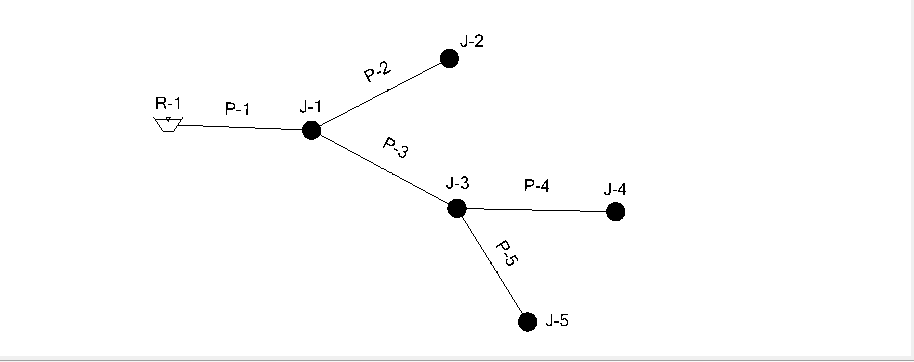 Saisissez les données suivantes et lancez la simulation dans le cas stationnaire :Reservoir :Junction :Pipe : Friction method: Hazen Williams  C= 130 Material : Ductile Iron LabelX(m)Y(m)Elevation(m)ZoneR-1-44,34,84180Zone 1LabelX(m)Y(m)Elevation(m)Demand (l/s)ZoneJ-1-24,384,31400Zone 1J-2-10,0118,671302,21Zone 1J-3-14,15-3,321450Zone 2J-416,55-2,781253,01Zone 2J-5- 5,77-17,691354,01Zone 2LabelStart NodeStop NodeD(mm)Length(m)P-1 R-1J-12003000P-2J-1J-280800P-3J-1J-3125600P-4J-3J-480900P-5J-3J-51001600